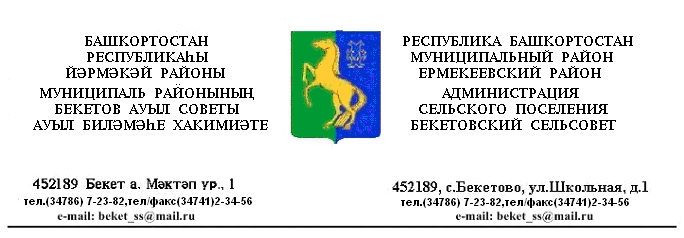         КАРАР                                                                      ПОСТАНОВЛЕНИЕ       «06»  август 2018 й.                     № 30	                         «06» августа  2018 г.       О внесении изменений в постановление главы сельского поселенияБекетовский сельсовет муниципального  района  Ермекеевский район Республики  Башкортостан № 6 от 01.02.2018 года «Об утверждении Плана мероприятий по противодействию коррупции  в Администрации сельского поселения  Бекетовский сельсовет муниципального  района  Ермекеевский район Республики  Башкортостан  на 2018 год» в новой редакции   В связи с принятием Указа Президента РБ от 29.06.2018 года №378 «О Национальном плане противодействия коррупции на 2018-2020 годыПОСТАНОВЛЯЮ:Внести в постановление главы сельского поселения  Бекетовский 	 сельсовет муниципального  района  Ермекеевский район Республики  Башкортостан № 6 от 01.02.2018 года изменения, утвердив в новой редакции   согласно приложению к настоящему постановлению.Опубликовать настоящее постановление в здании администрации сельского поселения  Бекетовский сельсовет муниципального  района  Ермекеевский район Республики  Башкортостан на информационном стенде и разместить в информационно-телекоммуникационной сети «Интернет» на официальном сайте сельского поселения http:// spbeketovo.ru /.Контроль за исполнением настоящего постановления оставляю за собой.    Глава  сельского  поселения                                             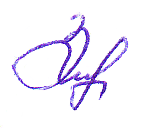          Бекетовский сельсовет                                      З.З.Исламова Приложение  Утверждено постановлением                                      главы сельского поселения  Бекетовский сельсовет муниципального района Ермекеевский район Республики Башкортостанот « 06 » августа 2018г. № 30ПЛАНмероприятий по противодействию коррупции в Администрации сельского поселения  Бекетовский сельсовет муниципального  района  Ермекеевский район Республики  Башкортостан на 2018год  №Содержание мероприятийИсполнителиСроки исполнения1Принятие (корректировка) планов (программ) по противодействию коррупции на 2018 год с учетом специфики деятельности  Администрации сельского поселения  Бекетовский сельсовет муниципального  района  Ермекеевский район Республики  БашкортостанАдминистрация СПI  квартал2Разработка и принятие нормативных правовых актов в сфере противодействия коррупцииАдминистрация СП, Совет СПпо мере необходимости 3Проведение антикоррупционной экспертизы нормативных правовых актов и проектов нормативных правовых актов органов местного самоуправления. Обеспечение устранения выявленных коррупциогенных факторовАдминистрация СП, Совет СПпостоянно4Обеспечение проведения независимой антикоррупционной экспертизы и общественного обсуждения проектов нормативных правовых актов и мониторинга практики правопримененияАдминистрация СП, Совет СПпостоянно5Проведение анализа соблюдения запретов, ограничений и требований, установленных в целях противодействия коррупции, в том числе касающихся получения подарков отдельными категориями лиц, выполнения иной оплачиваемой работы, обязанности уведомлять об обращениях в целях склонения к совершению коррупционных правонарушенийАдминистрация СП, Совет СПпостоянно6Проведение мероприятий, направленных на обеспечение исполнения требования о заполнении с 1 января  2019 года с использованием специального программного обеспечения «Справки БК», справок о своих доходах, расходах, об имуществе и обязательствах имущественного характера, о доходах, расходах, об имуществе и обязательствах имущественного характера своих супругов и несовершеннолетних детей, всеми лицами, претендующими на замещение должностей или замещающими должности, осуществление полномочий по которым влечет за собой обязанность представлять указанные сведения Администрация СП, Совет СПдо 31 декабря 2018 года7Проведение анализа сведений о доходах, расходах, об имуществе и обязательствах имущественного характера представленных лицами, замещающими муниципальные должности, должности муниципальной службы, должности руководителей муниципальных учрежденийАдминистрация СП, Совет СПв ходе декларационной компании8Проведение анализа сведений (в части, касающейся профилактики коррупционных правонарушений), представленных кандидатами на должности в органах  местного самоуправления и подведомственных им учрежденийАдминистрация СП, Совет СПпо мере необходимости9Организация проведения оценки коррупционных рисков, возникающих при реализации полномочий, и внесение уточнений в перечень должностей муниципальной службы, замещение которых связано с коррупционными рискамиАдминистрация СП, Совет СПIII квартал10Обеспечение выполнения требований законодательства о предотвращении и урегулировании конфликта интересов на муниципальной  службеАдминистрация СП, Совет СПпостоянно11Принятие мер, направленных на повышение эффективности контроля за соблюдением лицами, замещающими должности муниципальной службы требований законодательства РФ по противодействию коррупцииАдминистрация СП, Совет СПпостоянно12Выявление случаев несоблюдения лицами, замещающими муниципальные должности, должности муниципальной службы, запретов, ограничений и требований, установленных в целях противодействия коррупции, в том числе мер по предотвращению и (или) урегулированию конфликта интересов. Обеспечение применения предусмотренных законодательством мер юридической ответственности в каждом случае несоблюдения указанных запретов, ограничений и требований. Освещение информации о фактах нарушений и принятых мерах ответственностиАдминистрация СП, Совет СПпостоянно13Повышение квалификации муниципальных служащих, в должностные обязанности которых входит участие в противодействии коррупцииАдминистрация СП, Совет СПпостоянно14Проведение обучения муниципальных служащих, в должностные обязанности которых входит участие в противодействии коррупцииАдминистрация СП, Совет СПапрель, декабрь15Рассмотрение не реже одного раза в квартал вопросов правоприменительной практики по результатам вступивших в законную силу решений судов о признании недействительными ненормативных правовых актов, незаконными решений и действий (бездействия) органов местного самоуправления и их должностных лиц в целях выработки и принятия мер по предупреждению и устранению причин выявленных нарушенийАдминистрация СП, Совет СПежеквартально16Обеспечение наполнения подразделов, посвященных вопросам противодействия коррупции, официальных сайтов в соответствии с требованиями Указа Президента Республики Башкортостан от 29.04.2014 № УП-108Администрация СП, Совет СПпостоянно17Проведение мониторинга коррупционных проявлений посредством анализа жалоб и обращений граждан и организаций, а также публикаций в СМИ, своевременное их рассмотрение и принятие мер по указанным фактамАдминистрация СП, Совет СПпостоянно18Реализация Комплекса мероприятий по совершенствованию информационной политики в сфере противодействия коррупции, утвержденного Комиссией по координации в Республике БашкортостанАдминистрация СП, Совет СПпо отдельному плану19Оказание информационной поддержки программ, проектов, акций и других инициатив в сфере противодействия коррупции, реализуемых институтами гражданского общества Администрация СП, Совет СПпостоянно20Проведение мероприятий, посвященных Международному дню борьбы с коррупциейАдминистрация СП, Совет СПдекабрь21Проведение социологических исследований, позволяющих оценить уровень коррупции и эффективность принимаемых антикоррупционных мерАдминистрация СП, Совет СПпо отдельным планам22Привлечение членов общественных советов к осуществлению контроля за выполнением мероприятий, предусмотренных планами (программами) по противодействию коррупции  Администрация СП, Совет СПпостоянно23Проведение анализа исполнения гражданами, замещавшими должности муниципальной службы, включенные в перечни, установленные ненормативными правовыми актами Российской Федерации, и организациями обязанностей, предусмотренных статьей 12 Федерального закона «О противодействии коррупции».При выявлении нарушений информирования органов прокуратуры Администрация СП, Совет СПI квартал24Проведение анализа не предмет аффилированности либо наличия иных коррупционных проявлений между должностными лицами заказчика и участника закупок. Обеспечение проведения аналогичного анализа в подведомственных организациях Администрация СПежеквартально